             Český jazykVzory podst. jmen rodu středního – vzor kuře, str. 59PS str. 6PSč str. 7Čítanka, str. 78-80Sloh: Dramatizace pohádky Dědečkova rukavička se 3. třídou             Matematikařímské číslice, zlomky – uč. 56 – 61, PS 40 – 45Geometrie – Obsah čtverce – uč. 30, PS – 22             Anglický jazykThe weather, The dragon Crown uč. 30 – 31, PS 30 – 31             PřírodovědaEkosystém pole, polní plodiny, str. 36-39PS str. 20             VlastivědaNerostné suroviny, str. 36, 37PS str. 19              Informatikakódování           Hudební výchovaZpěv: VečerníčekHud. Nauka: tón, nota, rytmus          Pracovní činnostizasněžené stromy            Výtvarná výchovadokončení sněhuláků, tvoření Barevné fantazieTĚLESNÁ VÝCHOVA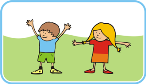 pohybové hry na rozvoj vytrvalosti, rychlosti a spolupráceHODNOCENÍ TÝDNE UČITELEM:SEBEHODNOCENÍ ŽÁKA: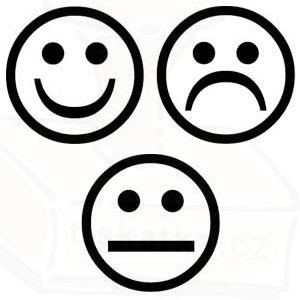 VZKAZ ŽÁKA UČITELI: